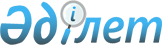 Об организации в 2011 году Молодежной практики по программе "Дорожная карта бизнеса - 2020"Постановление акимата Мангистауского района Мангистауской области от 27 июля 2011 года № 183. Зарегистрировано Департаментом юстиции Мангистауской области 05 августа 2011 года № 11-5-122

      В соответствии с Законами Республики Казахстан от 23 января 2001 года № 148 «О местном государственном управлении и самоуправлении в Республике Казахстан», от 23 января 2001 года № 149-II «О занятости населения», от 7 июля 2004 года № 581 «О государственной молодежной политике в Республике Казахстан» и с целью расширения возможностей трудоустройства безработной молодежи – выпускников высших учебных заведений, колледжей и профессиональных лицеев (далее – учебные заведения) и приобретение ими практического опыта, знаний, умений и навыков, акимат района ПОСТАНОВИЛ:



      1. Утвердить перечень предприятий и организаций (далее - работодатель), организующих Молодежную практику на 2011 год по программе «Дорожная карта бизнеса – 2020» согласно приложению.



      2. Государственному учреждению «Мангистауский районный отдел занятости и социальных программ» (далее – уполномоченный орган) провести подбор безработной молодежи закончивших учебные заведения и при подборе учитывать следующие критерии:

      1) молодежи, зарегистрированные в уполномоченном органе в качестве безработного;

      2) молодежи до 29 лет;

      3) обязательное наличие документа об окончании учебного заведения (диплом).



      3. Условия труда определяются трудовым договором, заключенным между работодателем и безработной молодежью, проходящих молодежную практику, в соответствии с трудовым законодательством Республики Казахстан.



      4. Контроль за исполнением настоящего постановления возложить на заместителя акима района Т.Кыланова.



      5. Настоящее постановление вводится в действие по истечении десяти календарных дней после дня его первого официального опубликования.      Аким района                             К. Боканов      СОГЛАСОВАНО:

      Каимова Санимгуль Нахиповна

      Начальник государственного учреждения

      «Мангистауский районный отдел

      занятости и социальных программ»

      27 июля 2011 года      Шабикова Рима Нерражимовна

      Начальник государственного учреждения

      «Мангистауский районный

      отдел экономики и финансов»

      27 июля 2011 года

Приложение

к постановлению Мангистауского

районного акимата

от 27 июля 2011 года № 183 Перечень предприятий и организаций, организующих Молодежную практику на 2011 год по программе «Дорожная карта бизнеса – 2020»
					© 2012. РГП на ПХВ «Институт законодательства и правовой информации Республики Казахстан» Министерства юстиции Республики Казахстан
				№
Наименовани предприятий и организаций
Коли-

чество безра-

ботных (чело-

век)
Размер оплаты труда на одного человека (тенге)
Срок прохож-

дения практики
Источник финансирова-

ния
1Индивидуаль-

ный предпринима-

тель «Тасмуханбе-

това Мадина»126 0006 месяцевРеспубликанский бюджет2Индивидуаль-

ный предпринима-

тель «Нуржанова Ажаргул Султанбековна»126 0006 месяцевРеспубликанский бюджет3Индивидуаль-

ный предпринима-

тель «Демеуберге-

нов Рахмет»126 0006 месяцевРеспубликанский бюджет4Индивидуаль-

ный предпринима-

тель «Абдулаева Туймеш Базарқызы»126 0006 месяцевРеспубликанский бюджет5Товарищество с ограниченной ответствен-

ностью «Мұхаммед и Ко»126 0006 месяцевРеспубликанский бюджет6Товарищество с ограниченной ответствен-

ностью «Темиртас-1»226 0006 месяцевРеспубликанский бюджет7Акционерное общество «Народный банк»126 0006 месяцевРеспубликанский бюджет8Производ-

ственный кооператив «Ұштаған»126 0006 месяцевРеспубликанский бюджет9Производ-

ственный кооператив «Жыңғылды»126 0006 месяцевРеспубликанский бюджетВсего:10
